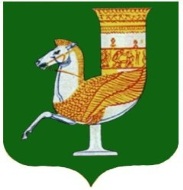 П  О  С  Т  А  Н  О  В  Л  Е  Н  И  Е   АДМИНИСТРАЦИИ   МУНИЦИПАЛЬНОГО  ОБРАЗОВАНИЯ «КРАСНОГВАРДЕЙСКИЙ  РАЙОН»От 29.03.2024 г.  № 236 с. КрасногвардейскоеО внесении изменений в постановление администрации муниципального образования «Красногвардейский район» от 04.03.2021 г. № 188 «О муниципальной программе муниципального образования «Красногвардейский район»  «Управление муниципальными финансами» В целях приведения в соответствие с решением о бюджете МО «Красногвардейский район» и руководствуясь Уставом МО «Красногвардейский район»ПОСТАНОВЛЯЮ:Внести изменения в постановление  администрации МО «Красногвардейский район» от 04.03.2021 г. № 188 «О муниципальной программе муниципального образования «Красногвардейский район» «Управление муниципальными финансами» изложив приложение в новой редакции (Приложение).Опубликовать данное постановление в районной газете «Дружба» и разместить на официальном сайте органов местного самоуправления МО «Красногвардейский район» в сети «Интернет». Контроль за исполнением настоящего постановления возложить на управление финансов администрации МО «Красногвардейский район». Настоящее постановление вступает в силу  с  момента его опубликования и распространяется на правоотношения, возникшие с 02.02.2024 г.Глава МО «Красногвардейский район»	                                                  Т.И. Губжоков                                                                                                                              Приложение к постановлению администрации МО « Красногвардейский район» От 29.03.2024 г. № 236Муниципальная программа
муниципального образования «Красногвардейский район» «Управление муниципальными финансами»Паспорт муниципальной программы муниципального образования «Красногвардейский район» «Управление муниципальными финансами»Паспорт
Подпрограммы 1 «Долгосрочное финансовое планирование и повышение эффективности управления муниципальными финансами»Паспорт
Подпрограммы 2 «Управление муниципальным долгом МО «Красногвардейский район»ПаспортПодпрограммы 3 «Совершенствование системы межбюджетных отношений и содействие повышению уровня бюджетной обеспеченности муниципальных образований»Паспорт
Подпрограммы 4 «Обеспечение реализации муниципальной программы МО «Красногвардейский район»1. Характеристика текущего состояния соответствующей сферы социально-экономического развития МО «Красногвардейский район»Основные параметры проекта решения о бюджете МО «Красногвардейский район» на очередной финансовый год и плановый период на этапе его формирования обусловлены направлениями, задачами и ограничениями, заложенными в проводимой бюджетной и налоговой политике МО «Красногвардейский район». В целях утверждения и актуализации бюджетной и налоговой политики, привязки ее направлений к основным задачам, определяемым в ежегодных бюджетных посланиях Президента Российской Федерации, ежегодно принимается соответствующий нормативный акт МО «Красногвардейский район» на очередной финансовый год и плановый период.Бюджетная и налоговая политика МО «Красногвардейский район» направлена на обеспечение условий для устойчивого экономического роста, повышение уровня и качества жизни граждан в МО «Красногвардейский район».Достижение поставленной цели бюджетной политики будет обеспечено за счет решения следующих основных задач:1) обеспечение долгосрочной сбалансированности и устойчивости бюджета МО «Красногвардейский район»;2) обеспечение качества и доступности муниципальных услуг, предоставляемых юридическим и физическим лицам в МО «Красногвардейский район»;3) сохранение на экономически безопасном уровне муниципального долга МО «Красногвардейский район»;4) обеспечение сбалансированности бюджетов сельских поселений района.В настоящее время сохраняется ряд нерешенных проблем в системе управления муниципальными финансами Красногвардейского района:- отсутствие целостности системы стратегического планирования и, соответственно, слабая увязка между стратегическим и бюджетным планированием;- недостаточность доходной базы бюджетов сельских поселений для полного исполнения возложенных на них полномочий;- сохранение условий и стимулов для неоправданного увеличения бюджетных расходов;- недостаточная степень вовлеченности гражданского общества в обсуждение целей и результатов использования бюджетных средств.Необходимыми условиями долгосрочной устойчивости бюджетной системы являются соответствие расходных обязательств полномочиям и функциям муниципальной власти и оптимальное распределение бюджетных ресурсов для финансирования этих функций. Объективная необходимость повышения эффективности использования бюджетных средств создает предпосылки для перехода к новым методам бюджетного планирования, ориентированным на конечные общественно значимые результаты.В целях повышения эффективности распределения бюджетных средств на данный момент осуществлены определенные мероприятия по повышению качества и объективности планирования бюджетных ассигнований, по совершенствованию ведения реестра расходных обязательств, в том числе в части методов расчета объемов бюджетных ассигнований. Ежегодно приказом управления финансов администрации МО «Красногвардейский район» утверждается Методика планирования бюджетных ассигнований бюджета МО «Красногвардейский район», устанавливающая особенности разграничения бюджетных ассигнований на исполнение действующих и принимаемых расходных обязательств и формализованный порядок определения предельных объемов бюджетных ассигнований, доводимых до главных распорядителей бюджетных средств в процессе составления проекта бюджета.Получают распространение принципы эффективного и прозрачного использования бюджетных средств, направляемых на оказание (выполнение) муниципальных услуг (работ) муниципальными учреждениями МО «Красногвардейский район».Прогноз развития сферы реализации муниципальной программы в существенной степени зависит от разработки и утверждения долгосрочных параметров районного бюджета, в связи с чем муниципальная программа определяет принципиальные тенденции развития муниципальных финансов муниципального образования «Красногвардейский район». К ним относятся:- сбалансированность районного бюджета;- наращивание собственных налоговых и неналоговых доходов;- сохранение объема муниципального долга на экономически безопасном уровне;- формирование бюджетных параметров исходя из необходимости безусловного исполнения действующих расходных обязательств, в том числе с учетом их оптимизации и повышения эффективности исполнения;- взвешенный, экономически обоснованный подход при принятии новых расходных обязательств.Реализация программных мероприятий по целям и задачам обеспечит минимизацию усугубления существующих проблем, даст возможность району выйти на целевые параметры развития и решение задач в сфере муниципального управления финансами, в частности позволит обеспечить:- комплексность решения проблемы, достижение цели и задач;- определение приоритетности мероприятий, исходя из их социальной и экономической целесообразности;- концентрацию ресурсов на выбранных направлениях;- эффективность использования бюджетных средств.Ежегодно на основании приказа управления финансов администрации МО «Красногвардейский район» от 29.12.2021 года № 72 «О порядке проведения мониторинга качества финансового менеджмента субъектов бюджетного планирования бюджета муниципального образования «Красногвардейский район» проводится мониторинг качества финансового менеджмента субъектов бюджетного планирования МО «Красногвардейский район», осуществляемый управлением финансов, по итогам которого формируется рейтинг.2. Приоритеты и цели реализуемой в МО «Красногвардейский район» муниципальной политики в соответствующей сфере социально-экономического развития, описание основных целей и задач муниципальной программы. Прогноз развития соответствующей сферы социально-экономического развития МО «Красногвардейский район»В соответствии со стратегией социально-экономического развития Республики Адыгея до 2030 года, утвержденной постановлением Кабинета Министров республики Адыгея от 26.12.2018 года № 286, одной из стратегических целей экономического развития МО «Красногвардейский район» создание эффективной инвестиционной среды и сбалансированности консолидированного бюджета МО «Красногвардейский район», как инструмента муниципальной экономической политики, повышающего эффективность управления финансово-бюджетной сферой.Достижение указанных стратегических целей в области экономического развития в современных условиях ограниченности ресурсов подразумевает систему управления муниципальными финансами, обеспечивающую долгосрочную устойчивость бюджетной системы МО «Красногвардейский район». Таким образом, главной целью настоящей Программы является обеспечение долгосрочной устойчивости бюджетной системы МО «Красногвардейский район».Основой для достижения поставленной цели является решение задачи обеспечения сбалансированности бюджетной системы МО «Красногвардейский район», что достигается за счет составления и исполнения бюджета с учетом принципов сбалансированности, достоверности, прозрачности, результативности и эффективности использования бюджетных средств, безусловного соблюдения требований Бюджетного кодекса, проведения взвешенной долговой политики МО «Красногвардейский район».В целях открытости и доступности информации о состоянии муниципальных финансов через официальный сайт муниципального образования «Красногвардейский район» (http://amokr.ru/upravlenie-finansov/index.php) раскрывается бюджетная информация на всех стадиях бюджетного процесса (от планирования и проведения публичных слушаний до отчетности и текущем исполнении бюджета МО «Красногвардейский район», размещаются нормативно-правовые акты, принятые управлением финансов администрации МО «Красногвардейский район», данные проводимых мониторингов и информация о текущей деятельности управления финансов.Обеспечение достижения обозначенной стратегической цели Программы и приоритетных программных задач требует решения следующего комплекса задач, входящих в состав соответствующих подпрограмм:1) формирование бюджетной и налоговой политики МО «Красногвардейский район», отвечающей потребностям общества и задачам государства;2) обеспечение выполнения и оптимизации расходных обязательств МО «Красногвардейский район»;3) повышение эффективности управления муниципальным долгом МО «Красногвардейский район»;4) обеспечение на муниципальном уровне управления реализацией мероприятий Программы.В результате реализации мероприятий муниципальной программы и решения вышеуказанных задач должно быть обеспечено достижение следующих показателей:1) темп роста налоговых и неналоговых доходов консолидированного бюджета муниципального образования «Красногвардейский район» к предыдущему году;2) степень качества управления муниципальными финансами в муниципальном образовании «Красногвардейский район» в рейтинге качества управления муниципальными финансами муниципальных образований Республики Адыгея, формируемом Министерством финансов Республики Адыгея;3) объем налоговых и неналоговых доходов консолидированного бюджета муниципального образования «Красногвардейский район» на 1 жителя;4) расходы консолидированного бюджета муниципального образования «Красногвардейский район» на 1 жителя;5) муниципальный долг муниципального образования «Красногвардейский район» на 1 жителя;6) доля дотации, предоставляемой из бюджета муниципального образования «Красногвардейский район», в объеме собственных доходов бюджетов сельских поселений.Целевые показатели эффективности приведены в паспорте муниципальной программы. Сведения о целевых показателях (индикаторах) муниципальной программы, подпрограмм муниципальной программы и их значениях приведены в приложении  к настоящей муниципальной программе.3. Перечень и характеристика основных мероприятий муниципальной программыРешение ставящихся Программой задач осуществляется посредством реализации системы следующих основных программных мероприятий:1) формирование бюджетной и налоговой политики МО «Красногвардейский район», отвечающей потребностям общества и задачам МО «Красногвардейский район»:а) определение основных направлений бюджетной и налоговой политики МО «Красногвардейский район»;б) формирование долгосрочной бюджетной стратегии МО «Красногвардейский район»;2) формирование условий для внедрения инструментов эффективного менеджмента в сфере общественных финансов МО «Красногвардейский район»:а) методологическое обеспечение в сфере управления муниципальными финансами МО «Красногвардейский район»;б) мониторинг качества финансового менеджмента главных распорядителей средств бюджета МО «Красногвардейский район»;в) создание условий для повышения качества управления муниципальными финансами в МО «Красногвардейский район»;3) обеспечение выполнения и оптимизации расходных обязательств МО «Красногвардейский район»:а) формирование проекта бюджета МО «Красногвардейский район» на очередной финансовый год и плановый период;б) организация исполнения бюджета МО «Красногвардейский район»;в) формирование бюджетной отчетности об исполнении консолидированного бюджета МО «Красногвардейский район»;г) повышение качества и доступности финансовой информации;4) повышение эффективности управления муниципальным долгом МО «Красногвардейский район»:а) своевременное погашение долговых обязательств МО «Красногвардейский район»;б) обслуживание муниципального долга МО «Красногвардейский район».Кроме того, достижение целей и решение задач муниципальной программы будут осуществляться в рамках реализации подпрограмм:1) подпрограмма 1 «Долгосрочное финансовое планирование и повышение эффективности управления муниципальными финансами»;2) подпрограмма 2 «Управление муниципальным долгом МО «Красногвардейский район»;3) подпрограмма 3 «Совершенствование системы межбюджетных отношений и содействие повышению уровня бюджетной обеспеченности муниципальных образований Красногвардейского района»;4) подпрограмма 4 «Обеспечение реализации муниципальной программы МО «Красногвардейский район».4. Финансовое обеспечение ПрограммыМуниципальная программа является «обеспечивающей», ориентирована на создание общих условий для всех участников бюджетного процесса, в том числе органов местного самоуправления МО «Красногвардейский район», реализующих другие муниципальные программы МО «Красногвардейский район».Обоснование планируемых объемов ресурсов на реализацию муниципальной программы заключается в том, что муниципальная программа обеспечивает значительный вклад в достижение практически всех стратегических целей, в том числе путем создания и поддержания благоприятных условий для экономического роста за счет обеспечения долгосрочной сбалансированности и устойчивости бюджетной системы, повышения уровня и качества жизни населения.Кроме того, муниципальная программа включает особые, не имеющие аналогов в других муниципальных программах МО «Красногвардейский район», расходы, составляющие основную часть расходов на ее реализацию. К таким расходам, прежде всего, относятся расходы на обслуживание муниципального долга МО «Красногвардейский район», которые предопределены накопленным объемом и структурой муниципального долга МО «Красногвардейский район» и исходя из прогнозируемого объема заимствований. Указанные расходы составляют бюджетные ассигнования подпрограммы 2 «Управление муниципальным долгом МО «Красногвардейский район». А также расходы на реализацию подпрограммы 3 «Совершенствование системы межбюджетных отношений и содействие повышению уровня бюджетной обеспеченности муниципальных образований Красногвардейского района», которые включают в себя объем межбюджетных трансфертов, передаваемых бюджетам сельских поселений для повышения их финансовой устойчивости.Расходы на реализацию подпрограммы 1 «Долгосрочное финансовое планирование и повышение эффективности управления муниципальными финансами» осуществляются в рамках текущего финансирования деятельности управления финансов администрации МО «Красногвардейский район».Расходы на реализацию подпрограммы 4 «Обеспечение реализации муниципальной программы МО «Красногвардейский район» включают в себя общий объем бюджетных ассигнований бюджета МО «Красногвардейский район» на обеспечение деятельности управления финансов администрации МО «Красногвардейский район» на период реализации муниципальной программы.Программа реализуется за счет средств бюджета муниципального образования, республиканского бюджета Республики Адыгея.Объем финансового обеспечения реализации муниципальной программы за весь период ее реализации составляет 142851,1 тыс. рублей, в том числе:1) Объем бюджетных ассигнований на реализацию Программы за счет средств республиканского бюджета Республики Адыгея составляет 28852,8 тыс. рублей, в том числе по годам:2021 год - 4819,0 тыс. руб.;2022 год - 4829,7 тыс. руб.;2023 год - 4814,3 тыс. руб.;2024 год – 4796,6 тыс. руб.;2025 год – 4796,6 тыс. руб.;2026 год – 4796,6 тыс. руб.;2) Объем бюджетных ассигнований на реализацию Программы за счет собственных средств бюджета МО «Красногвардейский район» составляет 113998,3 тыс. рублей, в том числе по годам:2021 год - 18831,1 тыс. руб.;2022 год - 16004,8 тыс. руб.;2023 год – 16728,1 тыс. руб.;2024 год – 17054,2 тыс. руб.;2025 год – 17635,5тыс. руб.;2026 год – 27744,6 тыс.руб.Бюджетных ассигнований на реализацию подпрограммы 1 за счет средств бюджета МО «Красногвардейский район» не потребуется.Объем финансового обеспечения реализации подпрограммы 2 за счет средств бюджета МО «Красногвардейский район» за весь период ее реализации составляет 141,5 тыс. рублей, в том числе по годам:2021 год - 31,1 тыс. руб.;2022 год - 29,5 тыс. руб.;2023 год - 22,1 тыс. руб.;2024 год - 20,9 тыс. руб.;2025 год - 19,7 тыс. руб.;2026 год -18,2 тыс.руб.Объем финансового обеспечения реализации подпрограммы 3 составляет 73136,8 тыс. рублей, в том числе:1) Объем бюджетных ассигнований на реализацию подпрограммы за счет средств республиканского бюджета Республики Адыгея составляет 28852,8 тыс. рублей, в том числе по годам:2021 год - 4819,0 тыс. руб.;2022 год - 4829,7 тыс. руб.;2023 год - 4814,3 тыс. руб.;2024 год – 4796,6 тыс. руб.;2025 год – 4796,6 тыс. руб.;2026 год – 4796,6 тыс. руб.;2) Объем бюджетных ассигнований на реализацию подпрограммы 3 за счет собственных средств бюджета МО «Красногвардейский район» составляет 44284,0 тыс. рублей, в том числе по годам:2021 год - 12478,0 тыс. руб.;2022 год - 9486,0 тыс. руб.;2023 год – 9720,0 тыс. руб.;2024 год – 9600,0 тыс. руб.;2025 год - 1500,0 тыс. руб.;2026 год – 1500,0 тыс.руб.Объем финансового обеспечения реализации подпрограммы 4 за счет собственных средств бюджета МО «Красногвардейский район» составляет 69572,8 тыс. рублей, в том числе по годам:2021 год - 6322,0 тыс. руб.;2022 год - 6489,3 тыс. руб.;2023 год – 6985,9 тыс. руб.;2024 год – 7433,4тыс. руб.;2025 год – 16115,8 тыс. руб.;2026 год – 26226,4 тыс.рубОбъемы бюджетных ассигнований уточняются ежегодно при формировании бюджета МО «Красногвардейский район» на очередной финансовый год и плановый период.Управляющий делами администрации района	                           А.А. КатбамбетовПриложение 
к муниципальной программе
муниципального образования
«Красногвардейский район»
«Управление муниципальными
финансами»Сведения
о целевых показателях (индикаторах) муниципальной программы муниципального образования «Красногвардейский район» «Управление муниципальными финансами», подпрограмм муниципальной программы и их значенийОтветственный исполнитель муниципальной программыУправление финансов администрации МО «Красногвардейский район»Соисполнители муниципальной программыОтсутствуютУчастники муниципальной программыОтсутствуютПодпрограммы муниципальной программыПодпрограмма 1. Долгосрочное финансовое планирование и повышение эффективности управления муниципальными финансамиПодпрограмма 2. Управление муниципальным долгом МО «Красногвардейский район»Подпрограмма 3. Совершенствование системы межбюджетных отношений и содействие повышению уровня бюджетной обеспеченности муниципальных образований Красногвардейского районаПодпрограмма 4. Обеспечение реализации муниципальной программы МО «Красногвардейский район»Программно-целевые инструменты муниципальной программыОтсутствуютЦель муниципальной программыОбеспечение долгосрочной сбалансированности и финансовой устойчивости бюджетной системы в муниципальном образовании «Красногвардейский район»Задачи муниципальной программы1. Создание оптимальных условий для обеспечения долгосрочной сбалансированности и устойчивости бюджета муниципального образования «Красногвардейский район», повышение качества управления муниципальными финансами;2. Обеспечение соответствия объема муниципального долга МО «Красногвардейский район» и его структуры финансовым возможностям МО «Красногвардейский район»;3. Создание условий для повышения финансовой устойчивости бюджетов сельских поселений;4. Обеспечение создания условий для реализации мероприятий муниципальной программы МО «Красногвардейский район»Целевые индикаторы и показатели муниципальной программы1) темп роста налоговых и неналоговых доходов консолидированного бюджета муниципального образования «Красногвардейский район» к предыдущему году;2) степень качества управления муниципальными финансами в муниципальном образовании «Красногвардейский район» в рейтинге качества управления муниципальными финансами муниципальных образований Республики Адыгея, формируемом Министерством финансов Республики Адыгея;3) объем налоговых и неналоговых доходов консолидированного бюджета муниципального образования «Красногвардейский район» на 1 жителя;4) расходы консолидированного бюджета муниципального образования «Красногвардейский район» на 1 жителя;5) муниципальный долг муниципального образования «Красногвардейский район» на 1 жителя;6) доля дотации, предоставляемой из бюджета муниципального образования «Красногвардейский район», в объеме собственных доходов бюджетов сельских поселенийЭтапы и сроки реализации муниципальной программыМуниципальная программа реализуется в один этап, срок реализации муниципальной программы 2021 - 2026 годыОбъемы финансирования муниципальной программыОбъем бюджетных ассигнований на реализацию Программы составляет 142851,1 тыс. рублей, в том числе:1) Объем бюджетных ассигнований на реализацию Программы за счет средств республиканского бюджета Республики Адыгея составляет 28852,8 тыс. рублей, в том числе по годам:2021 год - 4819,0 тыс. руб.;2022 год - 4829,7 тыс. руб.;2023 год - 4814,3 тыс. руб.;2024 год – 4796,6 тыс. руб.;2025 год – 4796,6 тыс. руб.;2026 год – 4796,6 тыс. руб.;2) Объем бюджетных ассигнований на реализацию Программы за счет собственных средств бюджета МО «Красногвардейский район» составляет 113998,3 тыс. рублей, в том числе по годам:2021 год - 18831,1 тыс. руб.;2022 год - 16004,8 тыс. руб.;2023 год – 16728,1 тыс. руб.;2024 год – 17054,2 тыс. руб.;2025 год – 17635,5 тыс. руб.;2026 год – 27744,6 тыс.руб.Объемы бюджетных ассигнований подпрограммы 1На реализацию подпрограммы «Долгосрочное финансовое планирование и повышение эффективности управления муниципальными финансами» бюджетных ассигнований не потребуетсяОбъемы бюджетных ассигнований подпрограммы 2На реализацию подпрограммы «Управление муниципальным долгом МО «Красногвардейский район» за счет собственных средств бюджета МО «Красногвардейский район» составляет 141,5 тыс. рублей, в том числе по годам:2021 год - 31,1 тыс. руб.;2022 год - 29,5 тыс. руб.;2023 год - 22,1 тыс. руб.;2024 год - 20,9 тыс. руб.;2025 год - 19,7 тыс. руб.;2026 год -18,2 тыс.руб.Объемы бюджетных ассигнований подпрограммы 3На реализацию подпрограммы «Совершенствование системы межбюджетных отношений и содействие повышению уровня бюджетной обеспеченности муниципальных образований» составляет 73136,8 тыс. рублей, в том числе:1) Объем бюджетных ассигнований на реализацию подпрограммы за счет средств республиканского бюджета Республики Адыгея составляет 28852,8 тыс. рублей, в том числе по годам:2021 год - 4819,0 тыс. руб.;2022 год - 4829,7 тыс. руб.;2023 год - 4814,3 тыс. руб.;2024 год – 4796,6 тыс. руб.;2025 год – 4796,6 тыс. руб.;2026 год – 4796,6 тыс. руб.;2) Объем бюджетных ассигнований на реализацию подпрограммы за счет собственных средств бюджета МО «Красногвардейский район» составляет 44284,0 тыс. рублей, в том числе по годам:2021 год - 12478,0 тыс. руб.;2022 год - 9486,0 тыс. руб.;2023 год – 9720,0 тыс. руб.;2024 год – 9600,0 тыс. руб.;2025 год - 1500,0 тыс. руб.;2026 год – 1500,0 тыс.руб.Объемы бюджетных ассигнований подпрограммы 4На реализацию подпрограммы «Обеспечение реализации муниципальной программы» за счет собственных средств бюджета МО «Красногвардейский район» составляет 69572,8 тыс. рублей, в том числе по годам:2021 год - 6322,0 тыс. руб.;2022 год - 6489,3 тыс. руб.;2023 год – 6985,9 тыс. руб.;2024 год – 7433,4тыс. руб.;2025 год – 16115,8 тыс. руб.;2026 год – 26226,4 тыс.руб.Ожидаемые результаты муниципальной программы1) повышение качества и объективности бюджетного планирования;2) рост собственных доходов бюджета муниципального образования «Красногвардейский район»;3) формирование бюджетных расходов муниципального образования «Красногвардейский район» исходя из приоритетов и планируемых результатов муниципальной политики;4) обеспечение долговой устойчивости путем проведения взвешенной долговой политики;5) обеспечение прозрачности и открытости бюджета муниципального образования «Красногвардейский район» и бюджетного процесса для общества;6) обеспечение сбалансированности бюджетов сельских поселений;7) обеспечение реализации муниципальной программы «Управление муниципальными финансами»Ответственный исполнитель подпрограммы муниципальной программыУправление финансов администрации МО «Красногвардейский район»Соисполнители подпрограммыОтсутствуютУчастники муниципальной программыОтсутствуютПрограммно-целевые инструменты программыОтсутствуютЦель подпрограммыСоздание оптимальных условий для обеспечения долгосрочной сбалансированности и устойчивости бюджета муниципального образования «Красногвардейский район», повышение качества управления муниципальными финансамиЗадачи подпрограммы1) Формирование бюджетной и налоговой политики МО «Красногвардейский район»;2) Обеспечение роста собственных доходов бюджета МО «Красногвардейский район»;3) Обеспечение открытости и прозрачности состояния муниципальных финансов МО «Красногвардейский район».Целевые индикаторы и показатели подпрограммы1) уровень дефицита бюджета МО «Красногвардейский район» по отношению к доходам бюджета МО «Красногвардейский район» в соответствии с требованиями Бюджетного кодекса РФ;2) уровень исполнения прогноза налоговых и неналоговых доходов бюджета МО «Красногвардейский район»;3) уровень исполнения бюджета МО «Красногвардейский район» по расходам;4) доля расходов   бюджета МО «Красногвардейский район», формируемых в рамках муниципальных программ МО «Красногвардейский район»;5) уровень открытости бюджетных данных МО «Красногвардейский район»;6) Наличие опубликованных на официальном сайте МО «Красногвардейский район» в информационно-телекоммуникационной сети «Интернет» материалов к публичным слушаниям по проекту бюджета МО «Красногвардейский район» и проекту отчета об исполнении бюджета МО «Красногвардейский район», «Брошюры для граждан» Этапы и сроки реализации подпрограммыНа постоянной основе, на протяжении всего периода действия муниципальной программыОбъемы бюджетных ассигнований подпрограммыБюджетных ассигнований на реализацию подпрограммы 1 за счет средств бюджета МО «Красногвардейский район» не потребуется.Ожидаемые результаты реализации муниципальной подпрограммы1) обеспечение долгосрочной сбалансированности бюджета МО «Красногвардейский район»;2) увеличение собираемости налогов и сборов;3) минимизация расходов по непрограммным направлениям деятельности при формировании муниципального бюджета МО «Красногвардейский район»;4) обеспечение доступности информации о муниципальных финансах МО «Красногвардейский район» и повышение уровня открытости бюджетных данныхОтветственный исполнитель подпрограммы муниципальной программыУправление финансов администрации МО «Красногвардейский район»Соисполнители подпрограммыОтсутствуютУчастники муниципальной программыОтсутствуютПрограммно-целевые инструменты подпрограммыОтсутствуютЦель подпрограммыОбеспечение соответствия объема муниципального долга МО «Красногвардейский район» и его структуры финансовым возможностям МО «Красногвардейский район»Задачи подпрограммы1) Соблюдение ограничений по объему муниципального долга МО «Красногвардейский район» и расходам на его обслуживание, установленных Бюджетным кодексом Российской Федерации;2) Учет долговых обязательств МО «Красногвардейский район»;3) Обслуживание муниципального долга МО «Красногвардейский район»;4) Осуществление заимствований для финансирования дефицита бюджета МО «Красногвардейский район»Целевые индикаторы и показатели подпрограммы1) Отношение объема муниципального долга к доходам бюджета МО «Красногвардейский район» без учета объема безвозмездных поступлений;2) Доля расходов на обслуживание муниципального долга в общем объеме расходов бюджета МО «Красногвардейский район»;3) Наличие просроченной задолженности по долговым обязательствамЭтапы и сроки реализации подпрограммыНа постоянной основе, на протяжении всего периода действия муниципальной программыОбъемы бюджетных ассигнований подпрограммыОбъем бюджетных ассигнований на реализацию подпрограммы 2 за счет средств бюджета МО «Красногвардейский район» составляет 141,5 тыс. рублей, в том числе по годам:2021 год - 31,1 тыс. руб.;2022 год - 29,5 тыс. руб.;2023 год - 22,1 тыс. руб.;2024 год - 20,9 тыс. руб.;2025 год - 19,7 тыс. руб.;2026 год -18,2 тыс.руб. Ожидаемые результаты реализации муниципальной подпрограммыСохранение объема муниципального долга МО «Красногвардейский район» в пределах не выше 50% утвержденного общего годового объема доходов бюджета МО «Красногвардейский район» без учета утвержденного объема безвозмездных поступлений;Отсутствие просроченной задолженности по долговым обязательствам МО «Красногвардейский район»;Создание долгосрочного источника финансирования дефицита бюджета МО «Красногвардейский район»Ответственный исполнитель подпрограммыУправление финансов администрации МО «Красногвардейский район»Соисполнители подпрограммыОтсутствуютУчастники муниципальной программыОтсутствуютПрограммно-целевые инструменты подпрограммыОтсутствуютЦель подпрограммыСоздание условий для повышения финансовой устойчивости бюджетов сельских поселенийЗадачи подпрограммы1) совершенствование механизма регулирования межбюджетных отношений;2) сокращение дифференциации сельских поселений по уровню бюджетной обеспеченности;3) содействие устойчивому исполнению местных бюджетов;4) содействие повышению качества управления муниципальными финансами.Целевые индикаторы и показатели подпрограммы1) величина разрыва уровня расчетной бюджетной обеспеченности сельских поселений после выравнивания;2) уровень долговой нагрузки на бюджеты сельских поселений;3) доля расходов бюджетов сельских поселений, формируемых в рамках муниципальных программ;4) доля просроченной кредиторской задолженности в расходах бюджетов сельских поселений.Этапы и сроки реализации подпрограммыБез разделения на этапы, на протяжении всего периода действия муниципальной программыОбъемы бюджетных ассигнований подпрограммыПрогнозируемый объем финансирования подпрограммы 3 составляет 73136,8 тыс. рублей, в том числе:1) Объем бюджетных ассигнований на реализацию подпрограммы за счет средств республиканского бюджета Республики Адыгея составляет 28852,8 тыс. рублей, в том числе по годам:2021 год - 4819,0 тыс. руб.;2022 год - 4829,7 тыс. руб.;2023 год - 4814,3 тыс. руб.;2024 год – 4796,6 тыс. руб.;2025 год – 4796,6 тыс. руб.;2026 год – 4796,6 тыс. руб.;2) Объем бюджетных ассигнований на реализацию подпрограммы за счет собственных средств бюджета МО «Красногвардейский район» составляет 44284,0 тыс. рублей, в том числе по годам:2021 год - 12478,0 тыс. руб.;2022 год - 9486,0 тыс. руб.;2023 год – 9720,0 тыс. руб.;2024 год – 9600,0 тыс. руб.;2025 год - 1500,0 тыс. руб.;2026 год – 1500,0 тыс.руб..Ожидаемые результаты реализации муниципальной подпрограммы1) выравнивание финансовых возможностей сельских поселений по осуществлению органами местного самоуправления полномочий по решению вопросов местного значения;2) обеспечение сбалансированности бюджетов сельских поселений;3) повышение качества управления муниципальными финансами и соблюдение муниципальными образованиями сельских поселений требований бюджетного законодательства Российской ФедерацииОтветственный исполнитель подпрограммыУправление финансов администрации МО «Красногвардейский район»Соисполнители подпрограммыОтсутствуютУчастники муниципальной программыОтсутствуютПрограммно-целевые инструменты подпрограммыОтсутствуютЦель подпрограммыОбеспечение создания условий для реализации мероприятий муниципальной программы МО «Красногвардейский район»Задача подпрограммыОбеспечение управления реализацией мероприятий муниципальной программы МО «Красногвардейский район»Целевые индикаторы и показатели подпрограммы1) Наличие мониторинга хода реализации муниципальной программы;2) Доля достигнутых целевых показателей (индикаторов) муниципальной программы к общему количеству целевых показателей (индикаторов)Этапы и сроки реализации подпрограммыБез разделения на этапы, на протяжении всего периода действия муниципальной программыОбъемы бюджетных ассигнований подпрограммыНа реализацию подпрограммы «Обеспечение реализации муниципальной программы» за счет собственных средств бюджета МО «Красногвардейский район» составляет 69572,8 тыс. рублей, в том числе по годам:2021 год - 6322,0 тыс. руб.;2022 год - 6489,3 тыс. руб.;2023 год – 6985,9 тыс. руб.;2024 год – 7433,4тыс. руб.;2025 год – 16115,8 тыс. руб.;2026 год – 26226,4 тыс.руб.Ожидаемые результаты реализации муниципальной подпрограммыСоздание условий для реализации целей муниципальной программы и входящих в нее подпрограмм;Обеспечение достижения установленных значений целевых показателей муниципальной программы и входящих в нее подпрограмм;Повышение эффективности бюджетных расходов в сфере реализации муниципальной программы;Развитие системы автоматизации процессов планирования и исполнения;Повышение эффективности исполнения муниципальных функций в сфере реализации муниципальной программы;Наличие системы мониторинга и контроля реализации муниципальной программы.Целевой показатель (индикатор)Целевой показатель (индикатор)Источник получения информацииЕд. измеренияЗначение целевых показателей (индикаторов)Значение целевых показателей (индикаторов)Значение целевых показателей (индикаторов)Значение целевых показателей (индикаторов)Значение целевых показателей (индикаторов)Значение целевых показателей (индикаторов)Целевой показатель (индикатор)Целевой показатель (индикатор)Источник получения информацииЕд. измерения2021 год2022 год2023 год2024 год2025 год2026 год1123456789Муниципальная программа МО «Красногвардейский район» «Управление муниципальными финансами»Муниципальная программа МО «Красногвардейский район» «Управление муниципальными финансами»Муниципальная программа МО «Красногвардейский район» «Управление муниципальными финансами»Муниципальная программа МО «Красногвардейский район» «Управление муниципальными финансами»Муниципальная программа МО «Красногвардейский район» «Управление муниципальными финансами»Муниципальная программа МО «Красногвардейский район» «Управление муниципальными финансами»Муниципальная программа МО «Красногвардейский район» «Управление муниципальными финансами»Муниципальная программа МО «Красногвардейский район» «Управление муниципальными финансами»Муниципальная программа МО «Красногвардейский район» «Управление муниципальными финансами»1. Темп роста налоговых и неналоговых доходов консолидированного бюджета МО «Красногвардейский район» к предыдущему году1. Темп роста налоговых и неналоговых доходов консолидированного бюджета МО «Красногвардейский район» к предыдущему годуведомственная отчетность%1021021021021021022. Степень качества управления муниципальными финансами в МО «Красногвардейский район» в рейтинге качества управления муниципальными финансами муниципальных образований Республики Адыгея, формируемом Министерством финансов Республики Адыгея2. Степень качества управления муниципальными финансами в МО «Красногвардейский район» в рейтинге качества управления муниципальными финансами муниципальных образований Республики Адыгея, формируемом Министерством финансов Республики Адыгеяведомственная отчетностьНе ниже II степениНе ниже II степениНе ниже II степениНе ниже II степениНе ниже II степениНе ниже II степени3. Объем налоговых и неналоговых доходов консолидированного бюджета МО «Красногвардейский район» на 1 жителя3. Объем налоговых и неналоговых доходов консолидированного бюджета МО «Красногвардейский район» на 1 жителяведомственная отчетностьрублей8005733584638775920497964. Расходы консолидированного бюджета МО «Красногвардейский район» на 1 жителя4. Расходы консолидированного бюджета МО «Красногвардейский район» на 1 жителяведомственная отчетностьрублей2500025000250002500025000250005. Муниципальный долг МО «Красногвардейский район» на 1 жителя5. Муниципальный долг МО «Красногвардейский район» на 1 жителяведомственная отчетностьрублей1000100010001000100010006. Доля дотации, предоставляемой из бюджета МО «Красногвардейский район», в объеме собственных доходов бюджетов сельских поселений6. Доля дотации, предоставляемой из бюджета МО «Красногвардейский район», в объеме собственных доходов бюджетов сельских поселенийведомственная отчетность%1,51,51,51,51,51,5Подпрограмма «Долгосрочное финансовое планирование и повышение эффективности управления муниципальными финансами»Подпрограмма «Долгосрочное финансовое планирование и повышение эффективности управления муниципальными финансами»Подпрограмма «Долгосрочное финансовое планирование и повышение эффективности управления муниципальными финансами»Подпрограмма «Долгосрочное финансовое планирование и повышение эффективности управления муниципальными финансами»Подпрограмма «Долгосрочное финансовое планирование и повышение эффективности управления муниципальными финансами»Подпрограмма «Долгосрочное финансовое планирование и повышение эффективности управления муниципальными финансами»Подпрограмма «Долгосрочное финансовое планирование и повышение эффективности управления муниципальными финансами»Подпрограмма «Долгосрочное финансовое планирование и повышение эффективности управления муниципальными финансами»Подпрограмма «Долгосрочное финансовое планирование и повышение эффективности управления муниципальными финансами»1. Уровень дефицита бюджета МО «Красногвардейский район» по отношению к доходам бюджета МО «Красногвардейский район» в соответствии с требованиями Бюджетного кодекса РФ1. Уровень дефицита бюджета МО «Красногвардейский район» по отношению к доходам бюджета МО «Красногвардейский район» в соответствии с требованиями Бюджетного кодекса РФведомственная отчетность%не более 10не более 10не более 10не более 10не более 10не более 102. Уровень исполнения прогноза налоговых и неналоговых доходов бюджета МО «Красногвардейский район»2. Уровень исполнения прогноза налоговых и неналоговых доходов бюджета МО «Красногвардейский район»ведомственная отчетность%1001001001001001003. Уровень исполнения бюджета МО «Красногвардейский район» по расходам3. Уровень исполнения бюджета МО «Красногвардейский район» по расходамведомственная отчетность%9596969696964. Доля расходов бюджета МО «Красногвардейский район», формируемых в рамках муниципальных программ, в общем объеме расходов бюджета МО «Красногвардейский район»4. Доля расходов бюджета МО «Красногвардейский район», формируемых в рамках муниципальных программ, в общем объеме расходов бюджета МО «Красногвардейский район»ведомственная отчетность%не менее 85,5не менее 85,5не менее 85,5не менее 85,5не менее 85,5не менее 85,55. Уровень открытости бюджетных данных МО «Красногвардейский район»5. Уровень открытости бюджетных данных МО «Красногвардейский район»ведомственная отчетность-Не ниже 2 группыНе ниже 2 группыНе ниже 2 группыНе ниже 2 группыНе ниже 2 группыНе ниже 2 группы6. Наличие опубликованных на официальном сайте МО «Красногвардейский район» в информационно-телекоммуникационной сети «Интернет» материалов к публичным слушаниям по проекту бюджета МО «Красногвардейский район» и проекту отчета об исполнении бюджета МО «Красногвардейский район», «Брошюры для граждан»6. Наличие опубликованных на официальном сайте МО «Красногвардейский район» в информационно-телекоммуникационной сети «Интернет» материалов к публичным слушаниям по проекту бюджета МО «Красногвардейский район» и проекту отчета об исполнении бюджета МО «Красногвардейский район», «Брошюры для граждан»ведомственная отчетность%100100100100100100Подпрограмма «Управление муниципальным долгом МО «Красногвардейский район»Подпрограмма «Управление муниципальным долгом МО «Красногвардейский район»Подпрограмма «Управление муниципальным долгом МО «Красногвардейский район»Подпрограмма «Управление муниципальным долгом МО «Красногвардейский район»Подпрограмма «Управление муниципальным долгом МО «Красногвардейский район»Подпрограмма «Управление муниципальным долгом МО «Красногвардейский район»Подпрограмма «Управление муниципальным долгом МО «Красногвардейский район»Подпрограмма «Управление муниципальным долгом МО «Красногвардейский район»Подпрограмма «Управление муниципальным долгом МО «Красногвардейский район»1. Доля расходов на обслуживание муниципального долга в общем объеме расходов бюджета МО «Красногвардейский район»1. Доля расходов на обслуживание муниципального долга в общем объеме расходов бюджета МО «Красногвардейский район»ведомственная отчетность%не выше 10не выше 10не выше 10не выше 10не выше 10не выше 102. Наличие просроченной задолженности по долговым обязательствам2. Наличие просроченной задолженности по долговым обязательствамведомственная отчетностьда/нетнетнетнетнетНетнет3. Отношение объема муниципального долга к доходам бюджета МО «Красногвардейский район» без учета объема безвозмездных поступлений3. Отношение объема муниципального долга к доходам бюджета МО «Красногвардейский район» без учета объема безвозмездных поступленийведомственная отчетность%303030303030Подпрограмма «Совершенствование системы межбюджетных отношений и содействие повышению уровня бюджетной обеспеченности муниципальных образований»Подпрограмма «Совершенствование системы межбюджетных отношений и содействие повышению уровня бюджетной обеспеченности муниципальных образований»Подпрограмма «Совершенствование системы межбюджетных отношений и содействие повышению уровня бюджетной обеспеченности муниципальных образований»Подпрограмма «Совершенствование системы межбюджетных отношений и содействие повышению уровня бюджетной обеспеченности муниципальных образований»Подпрограмма «Совершенствование системы межбюджетных отношений и содействие повышению уровня бюджетной обеспеченности муниципальных образований»Подпрограмма «Совершенствование системы межбюджетных отношений и содействие повышению уровня бюджетной обеспеченности муниципальных образований»Подпрограмма «Совершенствование системы межбюджетных отношений и содействие повышению уровня бюджетной обеспеченности муниципальных образований»Подпрограмма «Совершенствование системы межбюджетных отношений и содействие повышению уровня бюджетной обеспеченности муниципальных образований»Подпрограмма «Совершенствование системы межбюджетных отношений и содействие повышению уровня бюджетной обеспеченности муниципальных образований»1. Величина разрыва уровня расчетной бюджетной обеспеченности сельских поселений после выравнивания1. Величина разрыва уровня расчетной бюджетной обеспеченности сельских поселений после выравниванияведомственная отчетностьраз1,71,71,71,71,71,72. Уровень долговой нагрузки на бюджеты сельских поселений2. Уровень долговой нагрузки на бюджеты сельских поселенийведомственная отчетность%1,01,01,01,01,01,03.  Доля расходов бюджетов сельских поселений, формируемых в рамках программ3.  Доля расходов бюджетов сельских поселений, формируемых в рамках программведомственная отчетность%50,050,050,050,050,050,04. Доля просроченной кредиторской задолженности в расходах бюджетов сельских поселений4. Доля просроченной кредиторской задолженности в расходах бюджетов сельских поселенийведомственная отчетность%000000Подпрограмма «Обеспечение реализации муниципальной программы МО «Красногвардейский районПодпрограмма «Обеспечение реализации муниципальной программы МО «Красногвардейский районПодпрограмма «Обеспечение реализации муниципальной программы МО «Красногвардейский районПодпрограмма «Обеспечение реализации муниципальной программы МО «Красногвардейский районПодпрограмма «Обеспечение реализации муниципальной программы МО «Красногвардейский районПодпрограмма «Обеспечение реализации муниципальной программы МО «Красногвардейский районПодпрограмма «Обеспечение реализации муниципальной программы МО «Красногвардейский районПодпрограмма «Обеспечение реализации муниципальной программы МО «Красногвардейский районПодпрограмма «Обеспечение реализации муниципальной программы МО «Красногвардейский район1. Наличие мониторинга хода реализации муниципальной программы1. Наличие мониторинга хода реализации муниципальной программыведомственная отчетностьДа/нетдадададаДада2. Доля достигнутых целевых показателей (индикаторов) муниципальной программы к общему количеству целевых показателей (индикаторов)2. Доля достигнутых целевых показателей (индикаторов) муниципальной программы к общему количеству целевых показателей (индикаторов)ведомственная отчетность%100100100100100100